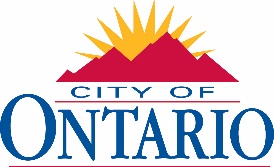 COMMUNITY DEVELOPMENT BLOCK GRANT (CDBG) PROGRAMPUBLIC SERVICES GRANT APPLICATIONIntroduction:This application will help City staff and officials make a decision regarding the funding of your project through the Community Development Block Grant (CDBG) program.  It will be used for this preliminary review of your funding request only.  Completion and submission of this application does not obligate the City of Ontario to allocate CDBG funds to your activity.FINAL ALLOCATION OF CDBG FUNDS IS BY CITY COUNCIL ACTION ONLY.Please be advised that CDBG Contracts allow for an additional one-year renewal of fundingpursuant to City Council approval.SECTION I – Project and Agency InformationSECTION II – Project BudgetThe City’s CDBG funds are extremely limited as compared to needs and should always be considered as a secondary resource to help fill a program/project’s budgetary gap.  Applicants must demonstrate that all efforts have been made to leverage other resources for the project before CDBG funding is considered.Please use the following table to provide itemized listing of known and expected costs and their associated funding sources.  Please round all amounts to the nearest dollar.  All costs and budgeted amounts must be based on no more than 12-month needs.  Please include the source of any federal, state, or local funds listed and the dates available of these funding sources in the notes section.  You may attach additional sheets as needed.FY 2017-18 PROJECT BUDGETFY 2017-18 SOURCES OF FUNDSPlease provide information about each of the Other Federal Funds and State and Local Grant Funds listed in the FY 2017-18 Budget above. You may attach additional sheets as needed.If this program is a continuing program from prior year(s), please complete the following tables.FY 2016-17 Actual Expenses to date by Funding SourceExpenses through:      FY 2016-17 Projected Expenses through June 30, 2017 by Funding SourceSECTION III – Agency Capacity and Program Management SystemAppropriate level of capacity of an agency is key to the success of carrying out a program funded with Federal grants.  This includes the agency’s management structure, administrative system and establishment, financial resources, financial and accounting systems and prior experience with as well as performance in running Federal grant programs.  History has proven that a lack of appropriate capacity to comply with all the Federal regulations and requirements governing the CDBG program can jeopardize the program.  Please use this page to assess your agency’s capacity and explain how the program/project you are requesting CDBG funding for will be carried out.  To assist your assessment, you are required to read HUD’s Playing By the Rules manual (viewable and downloadable at http://portal.hud.gov/hudportal/documents/huddoc?id=DOC_17104.pdf).  The City reserves the option to conduct its own assessment of your agency’s capacity before making a recommendation for funding.SECTION IV – CertificationThe undersigned certifies that:	(a)	The information contained in this document is complete and accurate;	(b)	The proposed program/project described in this application meets one of the National Objectives governing the use of Community Development Block Grant (CDBG) funds;	(c)	The applicant shall comply with all federal and City policies and requirements affecting the CDBG program;	(d)	If the project is a facility, the sponsor shall maintain and operate the facility for its approved use throughout its economic life;	(e)	Sufficient funds are available from non-CDBG sources to complete the project, as described, if CDBG funds are allocated to the applicant; and	(f)	The applicant has reviewed the Subrecipient Contract and is able to comply with the Contract if funds are awarded, including the insurance requirements.Signature of Authorized Applicant Representative					DatePrint Name and Title of Authorized Applicant RepresentativeSubmit three complete sets (one original and two copies) of the completed application and all documents listed in the attached checklist to the following address:City of OntarioHousing and Municipal Services Agency208 West Emporia StreetOntario, CA 91762Attn:  Katryna Gonzalez, Senior Project ManagerYou will be contacted in writing regarding the receipt and status of your grant application.  If you have any questions regarding your grant application or the CDBG program in general, please contact Katryna Gonzalez, Senior Project Manager, at (909) 395-2322 or kgonzalez@ontarioca.gov.APPLICATION DUE DATE:  FEBRUARY 17, 2017, 5:00 P.M.NO LATE OR FAXED APPLICATIONS WILL BE ACCEPTEDSECTION V – Application ChecklistProject Title:       	To be considered for funding, all applications must be completed in its entirety with the following documents attached at the time of submission.Please submit three complete sets (one original and two copies) of the completed application and all required documents to the following address no later than February 17, 2017 at 5:00 PM.City of OntarioHousing and Municipal Services Agency208 West Emporia StreetOntario, CA 91762Attn:  Katryna Gonzalez, Senior Project ManagerIf you have any questions regarding the required documents to be submitted or need assistance with this application, please contact Katryna Gonzalez, Senior Project Manager, at (909) 395-2322 or kgonzalez@ontarioca.gov.AGENCY INFORMATIONAGENCY INFORMATIONPROJECT INFORMATIONPROJECT INFORMATIONAgency NameProject Title:Not-for-profit organization(with active 501 (c) status)?  Yes			  NoLocation of services:(check one)	On site	Off site	Outside of City of Ontario limitsFaith-based organization?  Yes			  NoProgram service address:Agency’s street address:Status:(check one)	On-going CDBG-funded activity	On-going non-CDBG-funded activity	New multi-year activity	New one-time activityCity, State, Zip:Status:(check one)	On-going CDBG-funded activity	On-going non-CDBG-funded activity	New multi-year activity	New one-time activityAgency’s DUNS #:(Required.  If your agency does not have one, apply for one)Status:(check one)	On-going CDBG-funded activity	On-going non-CDBG-funded activity	New multi-year activity	New one-time activityAgency’s DUNS #:(Required.  If your agency does not have one, apply for one)The plan for 2017-18 is:(check one)	To keep the service at the current level	To expand the service above the current level	To reduce the service below the current level	N/ATotal Organization Annual Budget in FY 2016-17$     The plan for 2017-18 is:(check one)	To keep the service at the current level	To expand the service above the current level	To reduce the service below the current level	N/AExecutive Director:The plan for 2017-18 is:(check one)	To keep the service at the current level	To expand the service above the current level	To reduce the service below the current level	N/ATelephone No.:Total Estimated Cost:$     Fax No:Estimated # of clients to be served  Persons	  HouseholdsE-Mail address:Estimated # of clients to be served  Persons	  HouseholdsTotal Annual Federal Grants in FY 2016-17:$     Program Administrator/Key Contact Person:Program Administrator/Key Contact Person:Client Eligibility by CDBG definition:(check one)Client Eligibility by CDBG definition:(check one)Client Eligibility by CDBG definition:(check one)	100% L/M Income	Presumed benefit (exclusively seniors, homeless, persons with disabilities, battered spouses, abused children, illiterate, persons living with HIV, or migrant farm workers)	Area Benefit (must be either HUD designated L/M Income Census geographic area or well-defined service boundaries where at least 51% of all residents are L/M income.  For the latter, an income survey is required)	None of the aboveTelephone No.:Telephone No.:Client Eligibility by CDBG definition:(check one)Client Eligibility by CDBG definition:(check one)Client Eligibility by CDBG definition:(check one)	100% L/M Income	Presumed benefit (exclusively seniors, homeless, persons with disabilities, battered spouses, abused children, illiterate, persons living with HIV, or migrant farm workers)	Area Benefit (must be either HUD designated L/M Income Census geographic area or well-defined service boundaries where at least 51% of all residents are L/M income.  For the latter, an income survey is required)	None of the aboveFax No.:Fax No.:Client Eligibility by CDBG definition:(check one)Client Eligibility by CDBG definition:(check one)Client Eligibility by CDBG definition:(check one)	100% L/M Income	Presumed benefit (exclusively seniors, homeless, persons with disabilities, battered spouses, abused children, illiterate, persons living with HIV, or migrant farm workers)	Area Benefit (must be either HUD designated L/M Income Census geographic area or well-defined service boundaries where at least 51% of all residents are L/M income.  For the latter, an income survey is required)	None of the aboveE-mail address:E-mail address:Client Eligibility by CDBG definition:(check one)Client Eligibility by CDBG definition:(check one)Client Eligibility by CDBG definition:(check one)	100% L/M Income	Presumed benefit (exclusively seniors, homeless, persons with disabilities, battered spouses, abused children, illiterate, persons living with HIV, or migrant farm workers)	Area Benefit (must be either HUD designated L/M Income Census geographic area or well-defined service boundaries where at least 51% of all residents are L/M income.  For the latter, an income survey is required)	None of the aboveClient Eligibility by CDBG definition:(check one)Client Eligibility by CDBG definition:(check one)Client Eligibility by CDBG definition:(check one)	100% L/M Income	Presumed benefit (exclusively seniors, homeless, persons with disabilities, battered spouses, abused children, illiterate, persons living with HIV, or migrant farm workers)	Area Benefit (must be either HUD designated L/M Income Census geographic area or well-defined service boundaries where at least 51% of all residents are L/M income.  For the latter, an income survey is required)	None of the aboveBrief description of the Project (150 words or less).  This description will be used in the application summaries for City Council throughout the application process.Brief description of the Project (150 words or less).  This description will be used in the application summaries for City Council throughout the application process.Brief description of the Project (150 words or less).  This description will be used in the application summaries for City Council throughout the application process.Brief description of the Project (150 words or less).  This description will be used in the application summaries for City Council throughout the application process.Brief description of the Project (150 words or less).  This description will be used in the application summaries for City Council throughout the application process.Brief description of the Project (150 words or less).  This description will be used in the application summaries for City Council throughout the application process.Brief description of the Project (150 words or less).  This description will be used in the application summaries for City Council throughout the application process.Brief description of the Project (150 words or less).  This description will be used in the application summaries for City Council throughout the application process.Brief description of the Project (150 words or less).  This description will be used in the application summaries for City Council throughout the application process.Brief description of the Project (150 words or less).  This description will be used in the application summaries for City Council throughout the application process.CDBG Funding Requested(please round to the dollar)CDBG Funding Requested(please round to the dollar)CDBG Funding Requested(please round to the dollar)$     $     $     $     $     $     $     In FY 2017-18, this service will be paid for:In FY 2017-18, this service will be paid for:In FY 2017-18, this service will be paid for:	With CDBG as the only funding source	With CDBG as a primary funding source	With CDBG as a secondary funding source	With CDBG as the only funding source	With CDBG as a primary funding source	With CDBG as a secondary funding source	With CDBG as the only funding source	With CDBG as a primary funding source	With CDBG as a secondary funding source	With CDBG as the only funding source	With CDBG as a primary funding source	With CDBG as a secondary funding source	With CDBG as the only funding source	With CDBG as a primary funding source	With CDBG as a secondary funding source	With CDBG as the only funding source	With CDBG as a primary funding source	With CDBG as a secondary funding source	With CDBG as the only funding source	With CDBG as a primary funding source	With CDBG as a secondary funding sourceWhy is CDBG funding needed?Why is CDBG funding needed?Why is CDBG funding needed?	To close funding gap	To free up an existing source	To expand client base	To match another funding source	As a contingency	As a reimbursement for funds already expended	Other:       		To close funding gap	To free up an existing source	To expand client base	To match another funding source	As a contingency	As a reimbursement for funds already expended	Other:       		To close funding gap	To free up an existing source	To expand client base	To match another funding source	As a contingency	As a reimbursement for funds already expended	Other:       		To close funding gap	To free up an existing source	To expand client base	To match another funding source	As a contingency	As a reimbursement for funds already expended	Other:       		To close funding gap	To free up an existing source	To expand client base	To match another funding source	As a contingency	As a reimbursement for funds already expended	Other:       		To close funding gap	To free up an existing source	To expand client base	To match another funding source	As a contingency	As a reimbursement for funds already expended	Other:       		To close funding gap	To free up an existing source	To expand client base	To match another funding source	As a contingency	As a reimbursement for funds already expended	Other:       	If expected, are other funding sources secured?If expected, are other funding sources secured?If expected, are other funding sources secured?  Yes			  No  Yes			  No  Yes			  No  Yes			  No  Yes			  No  Yes			  No  Yes			  NoIs the primary purpose any of the following:Is the primary purpose any of the following:Is the primary purpose any of the following:	Help prevent homelessness	Help those with HIV/AIDS	Help the homeless	Primarily help persons with disabilities	Help prevent homelessness	Help those with HIV/AIDS	Help the homeless	Primarily help persons with disabilities	Help prevent homelessness	Help those with HIV/AIDS	Help the homeless	Primarily help persons with disabilities	Help prevent homelessness	Help those with HIV/AIDS	Help the homeless	Primarily help persons with disabilities	Help prevent homelessness	Help those with HIV/AIDS	Help the homeless	Primarily help persons with disabilities	Help prevent homelessness	Help those with HIV/AIDS	Help the homeless	Primarily help persons with disabilities	Help prevent homelessness	Help those with HIV/AIDS	Help the homeless	Primarily help persons with disabilitiesScope of Services:  What types of activities will be conducted within your proposed program for CDBG funding?  Please provide a comprehensive list of all activities to be carried out or services to be provided with the funds requested.Scope of Services:  What types of activities will be conducted within your proposed program for CDBG funding?  Please provide a comprehensive list of all activities to be carried out or services to be provided with the funds requested.Scope of Services:  What types of activities will be conducted within your proposed program for CDBG funding?  Please provide a comprehensive list of all activities to be carried out or services to be provided with the funds requested.Scope of Services:  What types of activities will be conducted within your proposed program for CDBG funding?  Please provide a comprehensive list of all activities to be carried out or services to be provided with the funds requested.Scope of Services:  What types of activities will be conducted within your proposed program for CDBG funding?  Please provide a comprehensive list of all activities to be carried out or services to be provided with the funds requested.Scope of Services:  What types of activities will be conducted within your proposed program for CDBG funding?  Please provide a comprehensive list of all activities to be carried out or services to be provided with the funds requested.Scope of Services:  What types of activities will be conducted within your proposed program for CDBG funding?  Please provide a comprehensive list of all activities to be carried out or services to be provided with the funds requested.Scope of Services:  What types of activities will be conducted within your proposed program for CDBG funding?  Please provide a comprehensive list of all activities to be carried out or services to be provided with the funds requested.Scope of Services:  What types of activities will be conducted within your proposed program for CDBG funding?  Please provide a comprehensive list of all activities to be carried out or services to be provided with the funds requested.Scope of Services:  What types of activities will be conducted within your proposed program for CDBG funding?  Please provide a comprehensive list of all activities to be carried out or services to be provided with the funds requested.Are there any overlapping services provided by other agencies in the area?Are there any overlapping services provided by other agencies in the area?Are there any overlapping services provided by other agencies in the area?Are there any overlapping services provided by other agencies in the area?Are there any overlapping services provided by other agencies in the area?Are there any overlapping services provided by other agencies in the area?Are there any overlapping services provided by other agencies in the area?Are there any overlapping services provided by other agencies in the area?  Yes			  No  Yes			  NoIf yes, please describe what makes the proposed program unique.If yes, please describe what makes the proposed program unique.If yes, please describe what makes the proposed program unique.If yes, please describe what makes the proposed program unique.If yes, please describe what makes the proposed program unique.If yes, please describe what makes the proposed program unique.If yes, please describe what makes the proposed program unique.If yes, please describe what makes the proposed program unique.If yes, please describe what makes the proposed program unique.If yes, please describe what makes the proposed program unique.Program Objectives:(check one)	Providing improved and suitable living environment (such as crime prevention)	Providing decent housing (such as utility assistance)	Creating economic opportunities (such as job training for L/M persons)	Providing improved and suitable living environment (such as crime prevention)	Providing decent housing (such as utility assistance)	Creating economic opportunities (such as job training for L/M persons)	Providing improved and suitable living environment (such as crime prevention)	Providing decent housing (such as utility assistance)	Creating economic opportunities (such as job training for L/M persons)Program Outcomes:(check one)Program Outcomes:(check one)Program Outcomes:(check one)	Availability/Accessibility (making needed services available/accessible to qualified clients who will not be able to access otherwise)	Affordability (Making the service affordable to qualified clients)	Sustainability (Making the community or neighborhood more viable)	Availability/Accessibility (making needed services available/accessible to qualified clients who will not be able to access otherwise)	Affordability (Making the service affordable to qualified clients)	Sustainability (Making the community or neighborhood more viable)	Availability/Accessibility (making needed services available/accessible to qualified clients who will not be able to access otherwise)	Affordability (Making the service affordable to qualified clients)	Sustainability (Making the community or neighborhood more viable)How will outcomes be measured? (describe the systems and/or methods that have been/will be used)How will outcomes be measured? (describe the systems and/or methods that have been/will be used)How will outcomes be measured? (describe the systems and/or methods that have been/will be used)How will outcomes be measured? (describe the systems and/or methods that have been/will be used)How will outcomes be measured? (describe the systems and/or methods that have been/will be used)How will outcomes be measured? (describe the systems and/or methods that have been/will be used)How will outcomes be measured? (describe the systems and/or methods that have been/will be used)How will outcomes be measured? (describe the systems and/or methods that have been/will be used)How will outcomes be measured? (describe the systems and/or methods that have been/will be used)How will outcomes be measured? (describe the systems and/or methods that have been/will be used)What is the service area of the project? (Please be as specific as possible.  If project is restricted to certain census tracts, please list the census tracts.  If project will be available on a citywide basis, please state citywide).What is the service area of the project? (Please be as specific as possible.  If project is restricted to certain census tracts, please list the census tracts.  If project will be available on a citywide basis, please state citywide).What is the service area of the project? (Please be as specific as possible.  If project is restricted to certain census tracts, please list the census tracts.  If project will be available on a citywide basis, please state citywide).What is the service area of the project? (Please be as specific as possible.  If project is restricted to certain census tracts, please list the census tracts.  If project will be available on a citywide basis, please state citywide).What is the service area of the project? (Please be as specific as possible.  If project is restricted to certain census tracts, please list the census tracts.  If project will be available on a citywide basis, please state citywide).What is the service area of the project? (Please be as specific as possible.  If project is restricted to certain census tracts, please list the census tracts.  If project will be available on a citywide basis, please state citywide).What is the service area of the project? (Please be as specific as possible.  If project is restricted to certain census tracts, please list the census tracts.  If project will be available on a citywide basis, please state citywide).What is the service area of the project? (Please be as specific as possible.  If project is restricted to certain census tracts, please list the census tracts.  If project will be available on a citywide basis, please state citywide).What is the service area of the project? (Please be as specific as possible.  If project is restricted to certain census tracts, please list the census tracts.  If project will be available on a citywide basis, please state citywide).What is the service area of the project? (Please be as specific as possible.  If project is restricted to certain census tracts, please list the census tracts.  If project will be available on a citywide basis, please state citywide).Does the project satisfy any of these National Objective Related Qualifiers?Does the project satisfy any of these National Objective Related Qualifiers?Does the project satisfy any of these National Objective Related Qualifiers?Does the project satisfy any of these National Objective Related Qualifiers?	Benefiting low-to-moderate income persons	Benefiting all persons in a Qualified Census area	Benefiting an area in which at least 51% of the population is L/M income (a clear delineation of the service area is required and the percentage must be based on a reasonable assumption or an actual survey)	Benefiting a Limited Clientele group (which includes exclusively the homeless, seniors 62 and over, battered spouses, abused children, severely disabled adults, illiterate adults, persons living with HIV/AIDS, or migrant farm workers)	None of the above (program is most likely not eligible)	Benefiting low-to-moderate income persons	Benefiting all persons in a Qualified Census area	Benefiting an area in which at least 51% of the population is L/M income (a clear delineation of the service area is required and the percentage must be based on a reasonable assumption or an actual survey)	Benefiting a Limited Clientele group (which includes exclusively the homeless, seniors 62 and over, battered spouses, abused children, severely disabled adults, illiterate adults, persons living with HIV/AIDS, or migrant farm workers)	None of the above (program is most likely not eligible)	Benefiting low-to-moderate income persons	Benefiting all persons in a Qualified Census area	Benefiting an area in which at least 51% of the population is L/M income (a clear delineation of the service area is required and the percentage must be based on a reasonable assumption or an actual survey)	Benefiting a Limited Clientele group (which includes exclusively the homeless, seniors 62 and over, battered spouses, abused children, severely disabled adults, illiterate adults, persons living with HIV/AIDS, or migrant farm workers)	None of the above (program is most likely not eligible)	Benefiting low-to-moderate income persons	Benefiting all persons in a Qualified Census area	Benefiting an area in which at least 51% of the population is L/M income (a clear delineation of the service area is required and the percentage must be based on a reasonable assumption or an actual survey)	Benefiting a Limited Clientele group (which includes exclusively the homeless, seniors 62 and over, battered spouses, abused children, severely disabled adults, illiterate adults, persons living with HIV/AIDS, or migrant farm workers)	None of the above (program is most likely not eligible)	Benefiting low-to-moderate income persons	Benefiting all persons in a Qualified Census area	Benefiting an area in which at least 51% of the population is L/M income (a clear delineation of the service area is required and the percentage must be based on a reasonable assumption or an actual survey)	Benefiting a Limited Clientele group (which includes exclusively the homeless, seniors 62 and over, battered spouses, abused children, severely disabled adults, illiterate adults, persons living with HIV/AIDS, or migrant farm workers)	None of the above (program is most likely not eligible)	Benefiting low-to-moderate income persons	Benefiting all persons in a Qualified Census area	Benefiting an area in which at least 51% of the population is L/M income (a clear delineation of the service area is required and the percentage must be based on a reasonable assumption or an actual survey)	Benefiting a Limited Clientele group (which includes exclusively the homeless, seniors 62 and over, battered spouses, abused children, severely disabled adults, illiterate adults, persons living with HIV/AIDS, or migrant farm workers)	None of the above (program is most likely not eligible)Cost TypeAgency Priority(1 = highest)Total Project Budget(Must equal sum of A to F)Agency’s Own Funds(A)Known Monetary and In-Kind Donations(B)Desired CDBG Amount(C)Other Federal FundsOther Federal FundsState & Local GrantsState & Local GrantsAll Other Funds(F)Cost TypeAgency Priority(1 = highest)Total Project Budget(Must equal sum of A to F)Agency’s Own Funds(A)Known Monetary and In-Kind Donations(B)Desired CDBG Amount(C)Amount(D)Planned, Applied or Granted?Amount(E)Planned, Applied or Granted?All Other Funds(F)PERSONNELPERSONNELPERSONNELPERSONNELPERSONNELPERSONNELPERSONNELPERSONNELPERSONNELPERSONNELPERSONNELSalaries$     $     $     $     $     $     $     Fringe Benefits$     $     $     $     $     $     $     EQUIPMENTEQUIPMENTEQUIPMENTEQUIPMENTEQUIPMENTEQUIPMENTEQUIPMENTEQUIPMENTEQUIPMENTEQUIPMENTEQUIPMENTComputers$     $     $     $     $     $     $     Appliances$     $     $     $     $     $     $     Other$     $     $     $     $     $     $     OFFICE SUPPLIESOFFICE SUPPLIESOFFICE SUPPLIESOFFICE SUPPLIESOFFICE SUPPLIESOFFICE SUPPLIESOFFICE SUPPLIESOFFICE SUPPLIESOFFICE SUPPLIESOFFICE SUPPLIESOFFICE SUPPLIESGeneral Office Supplies$     $     $     $     $     $     $     PROJECT SUPPLIESPROJECT SUPPLIESPROJECT SUPPLIESPROJECT SUPPLIESPROJECT SUPPLIESPROJECT SUPPLIESPROJECT SUPPLIESPROJECT SUPPLIESPROJECT SUPPLIESPROJECT SUPPLIESPROJECT SUPPLIESSupplies Required for Carrying out the Project$     $     $     $     $     $     $     OPERATING EXPENSESOPERATING EXPENSESOPERATING EXPENSESOPERATING EXPENSESOPERATING EXPENSESOPERATING EXPENSESOPERATING EXPENSESOPERATING EXPENSESOPERATING EXPENSESOPERATING EXPENSESOPERATING EXPENSESUtilities$     $     $     $     $     $     $     Insurance$     $     $     $     $     $     $     Legal Services$     $     $     $     $     $     $     Transportation Related$     $     $     $     $     $     $     OTHERSOTHERSOTHERSOTHERSOTHERSOTHERSOTHERSOTHERSOTHERSOTHERSOTHERS$     $     $     $     $     $     $     $     $     $     $     $     $     $     $     $     $     $     $     $     $     $     $     $     $     $     $     $     TOTALS$     $     $     $     $     $     $     Notes:Notes:Notes:Notes:Notes:Notes:Notes:Notes:Notes:Notes:Notes:SourceFunding AwardedFunding AwardedFunding Applied ForFunding Applied ForFunding Applied ForFunding Application PlannedFunding Application PlannedFunding Application PlannedSourceDateAmountDate AppliedAnticipated Award DateAmount Applied ForAnticipated Application DateAnticipated Award DateAmount Planned$     $     $     $     $     $     $     $     $     $     $     $     $     $     $     $     $     $     $     $     $     $     $     $     $     $     $     $     $     $     Notes:Notes:Notes:Notes:Notes:Notes:Notes:Notes:Notes:Total Program BudgetTotal Program Expenses(Actual to date)Expenses by Funding TypeExpenses by Funding TypeExpenses by Funding TypeExpenses by Funding TypeExpenses by Funding TypeExpenses by Funding TypeTotal Program BudgetTotal Program Expenses(Actual to date)Agency Funds(A)Donations & In-Kind(B)CDBG Grant(C)Other Federal Funds(D)State & Local Grants(E)Other Funds(F)$     $     $     $     $     $     $     $     Notes:Notes:Notes:Notes:Notes:Notes:Notes:Notes:Total Program BudgetTotal Program Expenses(Projected through June 30, 2015)Expenses by Funding TypeExpenses by Funding TypeExpenses by Funding TypeExpenses by Funding TypeExpenses by Funding TypeExpenses by Funding TypeTotal Program BudgetTotal Program Expenses(Projected through June 30, 2015)Agency Funds(A)Donations & In-Kind(B)CDBG Grant(C)Other Federal Funds(D)State & Local Grants(E)Other Funds(F)$     $     $     $     $     $     $     $     Notes:Notes:Notes:Notes:Notes:Notes:Notes:Notes:List all members of your current Board of Directors:NameNameNameOccupationOccupationYears on BoardList all members of your current Board of Directors:List all members of your current Board of Directors:List all members of your current Board of Directors:List all members of your current Board of Directors:List all members of your current Board of Directors:List all members of your current Board of Directors:List all members of your current Board of Directors:List all members of your current Board of Directors:List all members of your current Board of Directors:List all members of your current Board of Directors:List all members of your current Board of Directors:List all members of your current Board of Directors:Does your agency have:(check all that apply)Does your agency have:(check all that apply)	Non-home based office space	24-hour designated business phone line or answering service	Full-time program manager/administrator	Full-time secretarial/clerical person	Certified financial/accounting person on staff	Certified procurement/purchasing person	Computerized system for financial management and accounting (such as QuickBooks, Peachtree, Microsoft Excel)	Secured client records filing system (for client confidentiality)	Designated independent financial audit service	Annual financial audit or financial reporting	Written policies and procedures for hiring, personnel and financial management, addressing employee or client complaints, etc.	Longer than two (2) years experience in recent years carrying out a similar program within this agency funded with Federal grant	Non-home based office space	24-hour designated business phone line or answering service	Full-time program manager/administrator	Full-time secretarial/clerical person	Certified financial/accounting person on staff	Certified procurement/purchasing person	Computerized system for financial management and accounting (such as QuickBooks, Peachtree, Microsoft Excel)	Secured client records filing system (for client confidentiality)	Designated independent financial audit service	Annual financial audit or financial reporting	Written policies and procedures for hiring, personnel and financial management, addressing employee or client complaints, etc.	Longer than two (2) years experience in recent years carrying out a similar program within this agency funded with Federal grant	Non-home based office space	24-hour designated business phone line or answering service	Full-time program manager/administrator	Full-time secretarial/clerical person	Certified financial/accounting person on staff	Certified procurement/purchasing person	Computerized system for financial management and accounting (such as QuickBooks, Peachtree, Microsoft Excel)	Secured client records filing system (for client confidentiality)	Designated independent financial audit service	Annual financial audit or financial reporting	Written policies and procedures for hiring, personnel and financial management, addressing employee or client complaints, etc.	Longer than two (2) years experience in recent years carrying out a similar program within this agency funded with Federal grant	Non-home based office space	24-hour designated business phone line or answering service	Full-time program manager/administrator	Full-time secretarial/clerical person	Certified financial/accounting person on staff	Certified procurement/purchasing person	Computerized system for financial management and accounting (such as QuickBooks, Peachtree, Microsoft Excel)	Secured client records filing system (for client confidentiality)	Designated independent financial audit service	Annual financial audit or financial reporting	Written policies and procedures for hiring, personnel and financial management, addressing employee or client complaints, etc.	Longer than two (2) years experience in recent years carrying out a similar program within this agency funded with Federal grant	Non-home based office space	24-hour designated business phone line or answering service	Full-time program manager/administrator	Full-time secretarial/clerical person	Certified financial/accounting person on staff	Certified procurement/purchasing person	Computerized system for financial management and accounting (such as QuickBooks, Peachtree, Microsoft Excel)	Secured client records filing system (for client confidentiality)	Designated independent financial audit service	Annual financial audit or financial reporting	Written policies and procedures for hiring, personnel and financial management, addressing employee or client complaints, etc.	Longer than two (2) years experience in recent years carrying out a similar program within this agency funded with Federal grantTo the best of your knowledge, select the statement that best describes your current systems and your plans to address compliance issues:(check one)To the best of your knowledge, select the statement that best describes your current systems and your plans to address compliance issues:(check one)To the best of your knowledge, select the statement that best describes your current systems and your plans to address compliance issues:(check one)	Meet HUD’s requirements	Not sure and would need City’s assessment to make that determination	Do not meet HUD’s requirements now, but will make all necessary changes or add capacity for compliance	Do not and will not be able to meet HUD’s requirements	Have reviewed HUD’s requirements, but do not understand them and need further explanation.	Meet HUD’s requirements	Not sure and would need City’s assessment to make that determination	Do not meet HUD’s requirements now, but will make all necessary changes or add capacity for compliance	Do not and will not be able to meet HUD’s requirements	Have reviewed HUD’s requirements, but do not understand them and need further explanation.	Meet HUD’s requirements	Not sure and would need City’s assessment to make that determination	Do not meet HUD’s requirements now, but will make all necessary changes or add capacity for compliance	Do not and will not be able to meet HUD’s requirements	Have reviewed HUD’s requirements, but do not understand them and need further explanation.	Meet HUD’s requirements	Not sure and would need City’s assessment to make that determination	Do not meet HUD’s requirements now, but will make all necessary changes or add capacity for compliance	Do not and will not be able to meet HUD’s requirements	Have reviewed HUD’s requirements, but do not understand them and need further explanation.Should CDBG funds granted be less than requested, choose one as your preference:Should CDBG funds granted be less than requested, choose one as your preference:Should CDBG funds granted be less than requested, choose one as your preference:	Withdraw application for funding this year	Scale down the program resulting in less clients served	Make changes to the program without reducing the number of clients served	Make up the differences with other funds available to my agency	Not sure	Withdraw application for funding this year	Scale down the program resulting in less clients served	Make changes to the program without reducing the number of clients served	Make up the differences with other funds available to my agency	Not sure	Withdraw application for funding this year	Scale down the program resulting in less clients served	Make changes to the program without reducing the number of clients served	Make up the differences with other funds available to my agency	Not sure	Withdraw application for funding this year	Scale down the program resulting in less clients served	Make changes to the program without reducing the number of clients served	Make up the differences with other funds available to my agency	Not sureIf your program is not awarded any CDBG funds, what would happen to your program:If your program is not awarded any CDBG funds, what would happen to your program:If your program is not awarded any CDBG funds, what would happen to your program:	Scale down the program resulting in less clients served	     	  Estimated reduction in clients served	Make changes to the program without reducing the number of clients served	Make up the differences with other funds available to my agency	Not sure	Scale down the program resulting in less clients served	     	  Estimated reduction in clients served	Make changes to the program without reducing the number of clients served	Make up the differences with other funds available to my agency	Not sure	Scale down the program resulting in less clients served	     	  Estimated reduction in clients served	Make changes to the program without reducing the number of clients served	Make up the differences with other funds available to my agency	Not sure	Scale down the program resulting in less clients served	     	  Estimated reduction in clients served	Make changes to the program without reducing the number of clients served	Make up the differences with other funds available to my agency	Not sureInsurance RequirementsThe City of Ontario requires general liability insurance, automobile liability insurance (if any vehicles are operated for any organizational purpose that the City has funded), and worker’s compensation and employer’s liability insurance (if any individuals are employed by your organization).  NOTE – if you funding request is approved, the City will require that new insurance certificates and endorsements be issued pursuant to City requirements.  The City of Ontario requires minimum limits of liability insurance to be not less than $1,000,000 per occurrence.  For a more detailed description of the City insurance requirements, please refer to the sample CDBG contract, Item 32.Insurance RequirementsThe City of Ontario requires general liability insurance, automobile liability insurance (if any vehicles are operated for any organizational purpose that the City has funded), and worker’s compensation and employer’s liability insurance (if any individuals are employed by your organization).  NOTE – if you funding request is approved, the City will require that new insurance certificates and endorsements be issued pursuant to City requirements.  The City of Ontario requires minimum limits of liability insurance to be not less than $1,000,000 per occurrence.  For a more detailed description of the City insurance requirements, please refer to the sample CDBG contract, Item 32.Insurance RequirementsThe City of Ontario requires general liability insurance, automobile liability insurance (if any vehicles are operated for any organizational purpose that the City has funded), and worker’s compensation and employer’s liability insurance (if any individuals are employed by your organization).  NOTE – if you funding request is approved, the City will require that new insurance certificates and endorsements be issued pursuant to City requirements.  The City of Ontario requires minimum limits of liability insurance to be not less than $1,000,000 per occurrence.  For a more detailed description of the City insurance requirements, please refer to the sample CDBG contract, Item 32.Insurance RequirementsThe City of Ontario requires general liability insurance, automobile liability insurance (if any vehicles are operated for any organizational purpose that the City has funded), and worker’s compensation and employer’s liability insurance (if any individuals are employed by your organization).  NOTE – if you funding request is approved, the City will require that new insurance certificates and endorsements be issued pursuant to City requirements.  The City of Ontario requires minimum limits of liability insurance to be not less than $1,000,000 per occurrence.  For a more detailed description of the City insurance requirements, please refer to the sample CDBG contract, Item 32.Insurance RequirementsThe City of Ontario requires general liability insurance, automobile liability insurance (if any vehicles are operated for any organizational purpose that the City has funded), and worker’s compensation and employer’s liability insurance (if any individuals are employed by your organization).  NOTE – if you funding request is approved, the City will require that new insurance certificates and endorsements be issued pursuant to City requirements.  The City of Ontario requires minimum limits of liability insurance to be not less than $1,000,000 per occurrence.  For a more detailed description of the City insurance requirements, please refer to the sample CDBG contract, Item 32.Insurance RequirementsThe City of Ontario requires general liability insurance, automobile liability insurance (if any vehicles are operated for any organizational purpose that the City has funded), and worker’s compensation and employer’s liability insurance (if any individuals are employed by your organization).  NOTE – if you funding request is approved, the City will require that new insurance certificates and endorsements be issued pursuant to City requirements.  The City of Ontario requires minimum limits of liability insurance to be not less than $1,000,000 per occurrence.  For a more detailed description of the City insurance requirements, please refer to the sample CDBG contract, Item 32.Insurance RequirementsThe City of Ontario requires general liability insurance, automobile liability insurance (if any vehicles are operated for any organizational purpose that the City has funded), and worker’s compensation and employer’s liability insurance (if any individuals are employed by your organization).  NOTE – if you funding request is approved, the City will require that new insurance certificates and endorsements be issued pursuant to City requirements.  The City of Ontario requires minimum limits of liability insurance to be not less than $1,000,000 per occurrence.  For a more detailed description of the City insurance requirements, please refer to the sample CDBG contract, Item 32.Name of Insurance CompanyName of Insurance CompanyName of Insurance CompanyEffective Dates of PolicyEffective Dates of PolicyLimits of LiabilityDeductibles per OccurrenceGeneral Liability InsuranceGeneral Liability InsuranceGeneral Liability InsuranceGeneral Liability InsuranceGeneral Liability InsuranceGeneral Liability InsuranceGeneral Liability Insurance$     $     Automobile LiabilityAutomobile LiabilityAutomobile LiabilityAutomobile LiabilityAutomobile LiabilityAutomobile LiabilityAutomobile Liability$     $     Worker’s CompensationWorker’s CompensationWorker’s CompensationWorker’s CompensationWorker’s CompensationWorker’s CompensationWorker’s Compensation$     $     Please attach copies of the Certificates of Liability Insurance for the above-mentioned insurance policies of this application.  NOTE – no allocation of funds will be awarded without the submission of required Certificates of Liability Insurance.Please attach copies of the Certificates of Liability Insurance for the above-mentioned insurance policies of this application.  NOTE – no allocation of funds will be awarded without the submission of required Certificates of Liability Insurance.Please attach copies of the Certificates of Liability Insurance for the above-mentioned insurance policies of this application.  NOTE – no allocation of funds will be awarded without the submission of required Certificates of Liability Insurance.Please attach copies of the Certificates of Liability Insurance for the above-mentioned insurance policies of this application.  NOTE – no allocation of funds will be awarded without the submission of required Certificates of Liability Insurance.Please attach copies of the Certificates of Liability Insurance for the above-mentioned insurance policies of this application.  NOTE – no allocation of funds will be awarded without the submission of required Certificates of Liability Insurance.Please attach copies of the Certificates of Liability Insurance for the above-mentioned insurance policies of this application.  NOTE – no allocation of funds will be awarded without the submission of required Certificates of Liability Insurance.Please attach copies of the Certificates of Liability Insurance for the above-mentioned insurance policies of this application.  NOTE – no allocation of funds will be awarded without the submission of required Certificates of Liability Insurance.Completed application formIRS Tax Exempt Determination LetterIf not applicable, please explain:Recent Tax Submission (i.e., IRA Form 990)If not applicable, please explain:Most Recent AuditIf not applicable, please explain:Certificates of Liability Insurance (i.e., General Liability, Automobile Liability, and Worker’s Compensation and Employer’s Liability Insurance)If not applicable, please explain:Conditional Use Permit (if applicable)If not applicable, please explain: